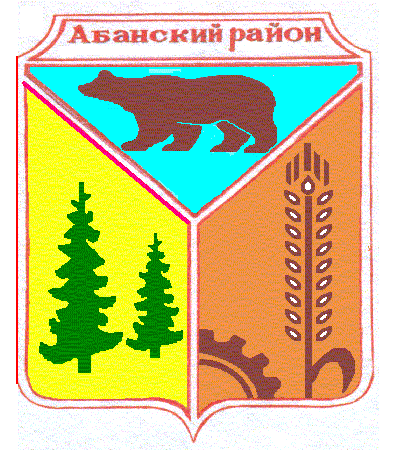 Никольский сельский Совет депутатовАбанского района Красноярского краяРЕШЕНИЕ22.06.2020 г.                                   с.Никольск                                       № 52-137РО назначении членов избирательной комиссии муниципального образования Никольский сельсовет Абанского района Красноярского края         В соответствии со статьями 22, 24 Федерального Закона «Об основных гарантиях избирательных прав и права на участие в референдуме граждан Российской Федерации», пунктом 2 статьи 13 Закона Красноярского края «О выборах в органы местного самоуправления в Красноярском крае», учитывая предложения, поступившие по кандидатурам для назначения в состав избирательной комиссии Никольский сельский Совет депутатов РЕШИЛ:     1. Назначить вместо выбывших членов избирательной комиссии муниципального образования Никольский сельсовет Абанского района Красноярского края с правом решающего голоса:Адамович Екатерину Ивановну, 1959 года рождения, имеющую среднеспециальное  образование, специалиста администрации Никольского сельсовета, предложенную в состав комиссии собранием избирателей по месту жительства.Шиманскую Светлану Николаевну, 1978 года рождения, имеющею незаконченное среднеспециальное образоавание, заведующую хозяйством администрации Никольского сельсовета, предложенную в состав комиссии собранием избирателей по месту жительства, рекомендованную ТИК Абанского района.     2. Направить настоящее решение в избирательную комиссию муниципального образования Никольский сельсовет Абанского района Красноярского края и опубликовать в периодическом печатном издании «Ведомости органов местного самоуправления Никольский сельсовет» и разместить на официальном сайте муниципального образования Никольский сельсовет http://nikolsk.bdu.suГлава Никольского сельсовета                                                     С.Ф.Охотникова